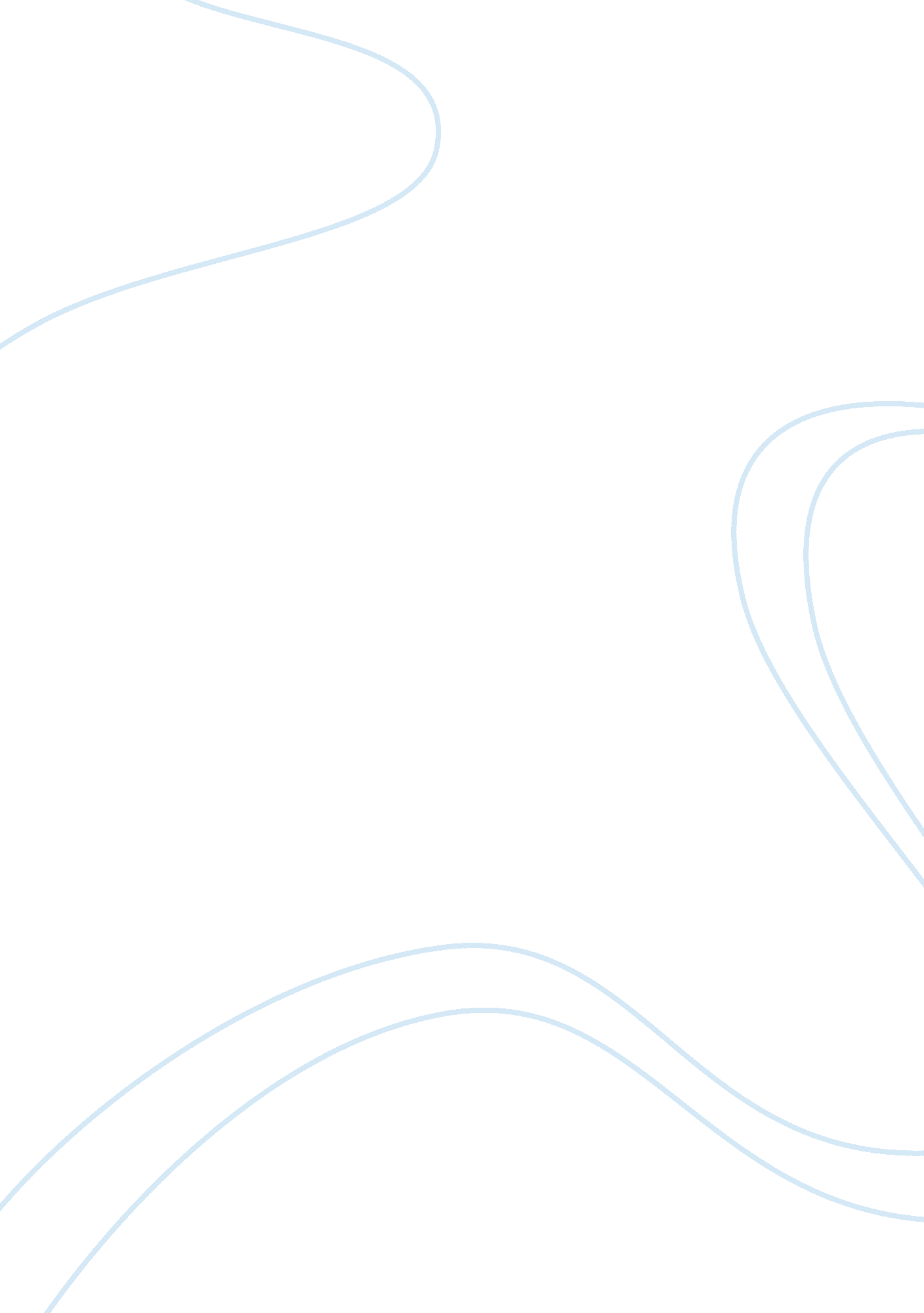 Student our goals. a level is aFinance, Investment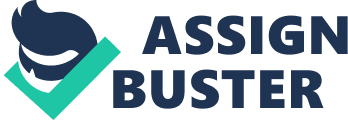 Studentlife is considered as the most important period of our life. Our future dreams, desires and hopes depend upon it. Once our character is formed in one way, itcannot be changed easily. If we make right use and receive good educationduring our student life, we shall be successful in future. On the other hand, if we aren’t serious at this time, we can’t achieve our goals. A level is a period which iscrucial for a student, it helps put things in perspective and builds one’scharacter in terms of duties and responsibilities. Moreover, all what I have seenduring my academic journey is students being pressurized to get good gradesi. e. A* or A which is quiet upsetting because I believe that good grades is notwhy we are enrolled in educational institutions. Ideally children are enrolledin schools to get a proper education, to learn, adapt, progress and develop asintellectual individuals who can benefit the society as a whole in one way oranother. The greatest misfortune of all isthat teachers and parents are the ones who endorse this behavior. The pressure on students to get goodgrades leaves a negative impact on them. This pressure starts while they areyoung and builds up as students get older which often leads to depression, anger, and cheating. I believe that instead of chasing after grades, peopleshould learn for skills and knowledge as it is what actually helps us in futureand practical life. ‘ Selectingthe right college to attend is an investment into a young man or woman’sfuture.’ Choosing a college to apply for my A Levels has not been a difficultdecision for me as I am sure thatCedar should be my first preference. Indeed, it is among one of the leading ALevel Institutions. It has a bright name in all the activities whenit comes to different known schools coming to a single platform and so for meCedar becomes a wise choice to continue with my studies. Its educational programs, extra-curricular activities and variety of clubs it offers are the mostfascinating to me. The college seems particularly well-suited to motivateindividuals who are driven to secure their own success. I have heard excellent thingsabout the Cedar faculty which have motivated me strongly to become a part ofCedar. I am enthusiastic about studying here and exploring all what it has forus. With arestless spirit and fierce eagerness to learn, I believe I would be a greatasset to Cedar’s student body and hope to raise the name of Cedar College by mydevotion. I plan to persuade my education with a new kind passion, one thatbecomes stronger for me every day which is the passion for independence andlearning. I can add energy, ambition, and most importantly, a learning attitudeto other students. Lastly, beinga good student in academics, social and outgoing assume that I would be a goodfit for Cedar. As I am a determinant person, I strive hard until I get what Iam aiming for. I am a passionate and hardworking student as I strongly believe, success is the result of preparation, hard work and learning from failures. Cedar might be a challenge for me but there is no fun in lifewithout challenges. 